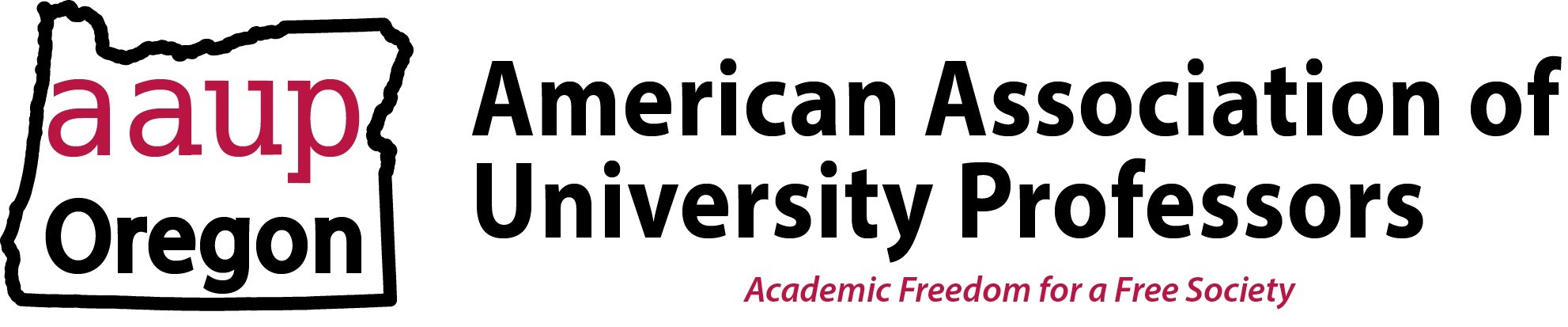 AAUP-Oregon Legislative Positions 2019 SessionLast updated 03/20/19.HB 2016—SUPPORTRelating to collective bargaining.Requires public employer to grant reasonable paid time to public employee who is designated representative to engage in certain activities. Requires public employer, upon request by exclusive representative, to authorize release time to designated representative of exclusive representative. Authorizes public employer and exclusive representative to negotiate and enter into agreements regarding release time. Entitles designated representative to be restored to same position after conclusion of release time. Requires public employer to provide exclusive representative reasonable access to employees in appropriate bargaining unit. Requires employers to provide employee contact information to exclusive representative within certain time limits. Permits public employer to deduct dues, fees and assessments from salary and wages of public employee who has authorized deduction. Requires employer to pay amounts deducted to labor organization. Expands definition of “employment relations” to include labor organization access to represented employees. Makes use of public employer’s electronic mail for certain activities related to authorization of deduction for payment to labor organization, employer attempts to influence employee to resign from or decline membership in labor organization, employer’s encouragement of employee to revoke authorization for deduction for payment to labor organization and provision of certain personally identifiable information about public employees within bargaining unit to entity other than exclusive representative unfair labor practices.HB 2020: SUPPORTRelating to greenhouse gas emissions; declaring an emergency.Establishes Joint Committee on Climate Action. Establishes purposes of Oregon Climate Action Program and provisions for investment of moneys received by state as proceeds from auctions conducted under program. Requires program to place cap on greenhouse gas emissions that are regulated emissions and provide market-based mechanism for covered entities to demonstrate compliance with program. Sets forth certain other requirements for program and for rules adopted by Director of Carbon Policy Office related to program. Establishes certain funds. Sets forth requirements for uses of moneys deposited in funds. Authorizes Public Utility Commission to allow rate or rate schedule to include differential rates or to reflect amounts for programs that enable public utilities to assist low-income residential customers. Transfers duties, functions and powers of Environmental Quality Commission and Department of Environmental Quality related to greenhouse gas reporting to Carbon Policy Office. Amends greenhouse gas reporting statute. Repeals Energy Facility Siting Council carbon dioxide emissions standards. Includes provisions for treatment of site certificate conditions affected by repeal of carbon dioxide emissions standards. Provides that provisions related to Carbon Policy Office, Oregon Climate Action Program, investment of certain moneys, Public Utility Commission, transfer of duties, and repeal of Energy Facility Siting Council carbon dioxide emissions standards become operative January 1, 2021. Provides for expedited review of certain questions on Act to Supreme Court upon petition by adversely affected party. Declares emergency, effective on passage.HB 2028: SUPPORTRelating to transfer of academic credits; declaring an emergency.Integrates foundational curricula and unified statewide transfer agreements into Transfer Student Bill of Rights and Responsibilities. Requires Higher Education Coordinating Commission to establish work group to advise on designing standards to implement Transfer Student Bill of Rights and Responsibilities and to develop electronic system for disseminating information regarding foundational curricula and unified statewide transfer agreements. Declares emergency, effective on passage.HB 2231: SUPPORTRelating to interpreter collective bargaining.Provides right to collectively bargain with State of Oregon to interpreters who receive compensation paid by state for providing interpretation services.HB 2507: SUPPORTRelating to higher education tuition; declaring an emergency.Provides that student who legally entered United States under Compact of Free Association treaty between United States and Republic of Palau, Republic of the Marshall Islands or Federated States of Micronesia qualifies for exemption from nonresident tuition and fees at public universities if student meets other tuition equity requirements. Provides that student who is refugee or special immigrant visa holder qualifies for exemption from nonresident tuition and fees at public universities. Declares emergency, effective on passage.HB 2518: SUPPORTRelating to financial aid at public universities.Prohibits public universities from decreasing amount of financial aid previously awarded to student due to student's receipt of merit-based scholarships.HB 2519: SUPPORTRelating to hazing at institutions of higher education.Requires community colleges and universities operating in this state that receive state financial aid to adopt written policy on hazing, provide on-campus policy training on hazing and annually report to Higher Education Coordinating Commission number of hazing incidents reported and investigated by community college or university during previous academic year. Requires commission to annually report to Legislative Assembly number of hazing incidents reported and investigated by community colleges and universities during previous academic year.HB 2580: SUPPORTRelating to mandatory subjects of collective bargaining.Amends definition of "employment relations" to include class size and caseload limits as mandatory collective bargaining subjects for school districts.HB 2640: SUPPORTRelating to the cost for Native Americans of attending public institutions of higher education.Provides that public universities and community colleges must waive all tuition and fees for enrolled students who are members of Native American tribe historically based in Oregon. Provides that public universities and community colleges must charge no more than resident tuition for enrolled students who are members of Native American tribe not based in Oregon.HB 2675: SUPPORTRelating to coverage of family members under state-sponsored health benefit plans; declaring an emergency.Permits duplicate health benefit plan coverage for public employees. Declares emergency, effective on passage.HB 2726: SUPPORTRelating to labor organization representation.Permits employees who are not union members to voluntarily consent to make in-lieu-of-dues payment to labor organization for organization's representation of nonmember employees in employment relations with public employer. Prohibits compulsory payments to labor organizations by nonmember employees. Makes entering into agreement that requires nonmember employees of labor organization to make payments to labor organization unfair labor practice. Allows deduction from salary or wages of nonmember employee for payment to labor organization upon employee's voluntary, written consent authorizing deduction.HB 2757: SUPPORTRelating to income tax subtractions for student loan payments; prescribing an effective date.Allows personal income and corporate excise taxpayers to subtract from taxable income amounts paid as principal of or interest on qualified education loans, if borrower is taxpayer or spouse, or dependent or employee of taxpayer. Reduces amount of allowed subtraction by amounts of interest deducted on federal return. Applies to interest paid in tax years beginning on or after January 1, 2019, and before January 1, 2025. Takes effect on 91st day following adjournment sine die.HB 2775: OPPOSERelating to union representation for public employees.Prohibits union security agreements between public employer and union. Permits public employees to choose not to join union or pay union dues. Exempts unions from duty to represent public employees who choose not to join union or pay union dues.  Makes conforming changes.HB 2807: OPPOSERelating to labor agreements entered into by the state.Requires approval of certain collective bargaining and arbitration agreements by Legislative Assembly.HB 2910: SUPPORTRelating to the Oregon Promise program.Requires that for person who completes prior educational requirements to participate in Oregon Promise program while incarcerated or detained, six-month period to enroll in courses to participate in program begins after person's period of incarceration or detention has ended.HB 2927—OPPOSERelating to public employees placed on administrative leave.Provides that employee of public employer is liable to employer for wages paid to employee during period of administrative leave if employee was placed on leave as result of allegation that employee engaged in criminal conduct and if employee is thereafter convicted of crime by reason of conduct.HB 2942—SUPPORTRelating to access to educational opportunities; creating new provisions; and amending ORS 350.065 and 350.075.Requires Higher Education Coordinating Commission to adopt statewide higher education equity plan and take plan into account in recommending to Governor appropriations for specified programs, facilities and investments and in advising Legislative Assembly, Governor, community colleges, public universities and other state boards and commissions on educational policies. Requires executive director of Higher Education Coordinating Commission to appoint Diversity, Equity and Inclusion Officer.HB 3009—SUPPORTRelating to labor organization representation.Requires public employer to provide exclusive bargaining representative reasonable access to new employees in appropriate bargaining unit within 90 days of employee becoming part of bargaining unit. Clarifies ways that employer may provide reasonable access. Prohibits employer from requiring employee to attend or participate in part of orientation, presentation or other meeting that is reserved for exclusive representative to present or communicate information about exclusive representative. Permits employees who are not union members to voluntarily consent to make in-lieu-of-dues payment to labor organization for organization’s representation of nonmember employees in employment relations with public employer. Prohibits compulsory payments to labor organizations by nonmember employees. Makes certain actions unfair labor practices. Provides that labor organization’s charging certain employees reasonable fees and costs for representation that is unrelated to negotiation of collective bargaining agreement is not unfair labor practice. Allows deduction from salary or wages of nonmember employee for payment to labor organization upon employee’s voluntary, written consent authorizing deduction.HB 3031—SUPPORTRelating to family medical leave benefits; prescribing an effective date; providing for revenue raising that requires approval by a three-fifths majority.Creates family and medical leave insurance program to provide employee who is eligible for coverage with portion of wages while employee is on family and medical leave or military family leave. Requires employer and employee contributions to fund program. Allows self-employed individuals and tribal government employers to opt into program. Directs Director of Department of Consumer and Business Services to determine contribution amounts and weekly benefit amounts. Establishes Family and Medical Leave Insurance Fund and continuously appropriates moneys in fund to Department of Consumer and Business Services for purposes of Act. Protects eligible employee’s position of employment with employer while employee is on leave if employee has been employed with employer for minimum of 90 days before commencing leave. Prohibits employer from retaliating against employee who invokes program and from interfering with employee rights under program. Establishes right of employee for civil action for certain employer violations. Amends Oregon family leave law to allow for leave after employee has been employed for 90 days with employer and to extend length of leave taken for bereavement. Directs department to administer collection of, and reporting requirements for, payroll contributions. Requires director to work with other agencies and promulgate rules for administration of program. Establishes requirements for director to submit initial report to interim committees of Legislative Assembly no later than September 15, 2021. Beginning September 15, 2022, requires director to report to committees on September 15 of every even-numbered year thereafter. Requires department to conduct study regarding implementation of program with regard to self-employed individuals and tribal governments opting into program. Becomes operative on January 1, 2021. Provides that eligibility provisions and provisions related to elective coverage for self-employed individuals and tribal governments become operative on January 1, 2023. Takes effect on 91st day following adjournment sine die.HB3038—SUPPORTRelating to post-secondary student financial aid; declaring an emergency.Directs Higher Education Coordinating Commission to establish Oregon work study pilot program to assist post-secondary students. Sunsets program on January 2, 2023. Directs commission to conduct study on post-secondary students’ access to basic necessities and submit report to interim committees of Legislative Assembly related to higher education no later than September 15, 2020. Declares emergency, effective July 1, 2019.HB3070—SUPPORTRelating to higher education financial aid.Extends maximum period Oregon Opportunity Grant may be renewed from equivalent of four full-time undergraduate years to equivalent of six full-time undergraduate years. Authorizes Higher Education Coordinating Commission to award additional moneys to Oregon Opportunity Grant recipients who can demonstrate that they experienced new economic hardship after grant was awarded.HB3072—OPPOSERelating to deductions made by public employers.Prohibits terms of collective bargaining agreement from requiring public employee who has withdrawn membership from labor organization from continuing to pay member dues or continuing to authorize public employer to deduct dues from salary of employee. Permits employee to revoke authorization for public employer to make deductions for payment of dues to labor organization.HB3075—SUPPORTRelating to coverage of family members under state-sponsored health benefit plans; prescribing an effective date.Permits duplicate health benefit plan coverage for public employees. Deletes provision requiring Oregon Educators Benefit Board to use payment methodologies in self-insured health benefit plans offered by board that are designed to limit growth in per-member expenditures for health services to no more than 3.4 percent per year. Deletes provision requiring Oregon Educators Benefit Board to adopt policies and practices designed to limit annual increase in premium amounts paid for contracted health benefit plans to 3.4 percent. Takes effect on 91st day following adjournment sine die.HB3128—OPPOSERelating to the Oregon Public Service Retirement Plan.Provides that persons employed by participating public employers may not become members of pension program or individual account program of Oregon Public Service Retirement Plan on or after January 1, 2020.HB3142—SUPPORTRelating to disclosure of information by post-secondary institutions of education.Requires each post-secondary institution of education that operates in Oregon and enrolls students who receive federal financial aid or state financial aid to provide specified data on current and former students to Higher Education Coordinating Commission. Requires commission to make data publicly accessible in easy to understand format.HB3204—SUPPORTRelating to student loans; prescribing an effective date.Establishes Dreamers Access Program to award student loans to eligible students with demonstrated financial need. Provides that maximum amount of loan per student may not exceed $10,000 per academic year or aggregate total of $50,000. Requires Higher Education Coordinating Commission to administer program by rule. Establishes Dreamers Access Program Fund. Continuously appropriates moneys to commission for purpose of awarding loans and administering program. Requires commission to file annual report with Legislative Assembly stating dollar amount of each loan awarded under program and number of students who received loan under program during previous academic year. Requires commission to file annual report with Legislative Assembly stating total amount of moneys within fund, total amount of moneys appropriated or otherwise provided to fund during current biennium by Legislative Assembly and commission’s annual administrative costs for administering program. Takes effect on 91st day following adjournment sine die.HB3244—OPPOSERelating to labor organizations.Prohibits employer from requiring that employee become or remain member of labor organization or pay dues, fees or other amounts in lieu of dues to labor organization as condition for or continuation of employment. Makes agreements that have purpose or effect of requiring employee to agree to such requirements void and unenforceable. Requires district attorney of each county and Attorney General to investigate and prosecute complaints of violation of prohibition of such requirements. Prohibits public and private employers from entering into union security agreements that require mandatory labor organization dues or membership.HB3280—SUPPORTRelating to members of Higher Education Coordinating Commission.Alters commissioner composition of Higher Education Coordinating Commission by redesignating five current nonvoting positions as voting positions and by adding one additional position for graduate student attending public university.HB3338—SUPPORTRelating to public university police officers; prescribing an effective date.Prohibits police officers commissioned by public university from carrying firearms as police officers outside of police headquarters if public university is located in city with population exceeding 150,000. Becomes operative January 1, 2020. Takes effect on 91st day following adjournment sine die.HB3345—SUPPORTRelating to the Oregon Promise program.Excludes credits earned in accelerated college credit programs from applying when determining eligibility for receiving Oregon Promise program grant or renewal of grant.SB 132: SUPPORTRelating to paying the cost of health care services.Requires health benefit plans, state medical assistance program, Public Employees' Benefit Board and Oregon Educators Benefit Board to pay for standard fertility preservation services for covered individual who will undergo medical treatment that is likely to result in iatrogenic infertility.SB 147: SUPPORTRelating to income tax subtractions for student loan payments; prescribing an effective date.Allows personal income and corporate excise taxpayers to subtract from taxable income amounts paid as principal of or interest on qualified education loans. Reduces amount of allowed subtraction by amounts of interest deducted on federal return. Applies to interest paid in tax years beginning on or after January 1, 2019, and before January 1, 2025. Takes effect on 91st day following adjournment sine die.SB 263: SUPPORTRelating to higher education tuition; declaring an emergency.Provides that student who legally entered United States under Compact of Free Association treaty between United States and Republic of Palau, Republic of the Marshall Islands or Federated States of Micronesia qualifies for exemption from nonresident tuition and fees at public universities if student meets other tuition equity requirements. Provides that student who is refugee or special immigrant visa holder qualifies for exemption from nonresident tuition and fees at public universities. Declares emergency, effective on passage.SB 312: SUPPORTRelating to resident tuition for indigenous people; declaring an emergency.Requires public universities and community colleges to charge resident tuition to Native Americans and Alaska Natives who graduated from Oregon high schools. Declares emergency, effective on passage.Rationale: SB 312 guarantees Native American and Alaska Native students who graduate from Oregon high schools will be charged resident tuition. This bill represents another important piece of our longstanding push for tuition equity for Oregon students who may not otherwise qualify as residents of Oregon for the purpose of in-state tuition.SB 346: OPPOSERelating to zero-based budgeting.Declares policy of state to use zero-based budgeting in developing biennial budget plan. Requires state agencies to include information justifying proposed expenditures in agency request budgets filed with Oregon Department of Administrative Services. Applies to biennia beginning on or after July 1, 2021.SB 455: SUPPORTRelating to higher education contracting.Requires public universities, community colleges and community college districts to require contractors to employ apprentices and to establish and execute plan for outreach, recruitment and retention of women and minority individuals for certain work relating to improvements to real property.SB 497: SUPPORTRelating to Oregon Promise eligibility.Lowers high school grade point average required to participate in Oregon Promise program from 2.5 to 2.0. Permits recipient of program grant to be enrolled in courses for less than half-time if recipient can demonstrate that recipient has paid employment that averages 30 or more hours per week.SB 530: OPPOSERelating to collective bargaining agreements with executive branch.Requires that collective bargaining agreements with state agency within executive branch be negotiated and entered into in even-numbered year preceding biennium in which agreement takes effect.SB 531: OPPOSERelating to public employee retirement; declaring an emergency.Redirects employee contribution to Public Employees Retirement System to account to be used to pay for pension or other retirement benefits payable to member or member's beneficiary accrued on or after January 1, 2020. For years beginning in 2020, caps at $100,000 annual salary used to calculate final average salary for purposes of system. Changes calculation of final average salary for purposes of system to use five years of salary instead of three years, for salary paid on and after January 1, 2020. Lowers pension factor used to calculate pension benefits of members of system for service performed on and after January 1, 2020. Directs Public Employees Retirement Board to recalculate employer contribution rates to reflect savings attributable to Act. Provides for expedited review of Act by Supreme Court upon petition by adversely affected party. Declares emergency, effective on passage.SB 532: OPPOSERelating to contributions to the individual account program of the Public Employees Retirement System.Requires member of individual account program of Public Employees Retirement System and member's employer to each contribute three percent of member's salary to individual account program. Prohibits employer from making or paying other contributions to individual account program for or on behalf of member.SB 533: OPPOSERelating to redirection of the employee contribution under the Public Employees Retirement System; declaring an emergency.Redirects employee contribution to Public Employees Retirement System to account to be used to pay for pension or other retirement benefits payable to member or member's beneficiary accrued on or after January 1, 2020. Directs Public Employees Retirement Board to recalculate employer contribution rates to reflect savings attributable to Act. Provides for expedited review of Act by Supreme Court upon petition by adversely affected party. Declares emergency, effective on passage.SB 551: OPPOSERelating to public employee retirement.Redirects employee contributions made by member of system from individual account program to account to be used to pay for member's pension or other retirement benefits accrued on or after January 1, 2020. For years beginning in 2020, caps at $100,000 annual salary used to calculate final average salary for purposes of Public Employees Retirement System. Directs Public Employees Retirement Board to recalculate employer contribution rates to reflect savings attributable to Act. Provides for expedited review of Act by Supreme Court upon petition by adversely affected party.SB 554: OPPOSERelating to the calculation of final average salary under the Public Employees Retirement System.Changes calculation of final average salary for purposes of Public Employees Retirement System to use five years of salary instead of three years, for salary paid on and after January 1, 2020. Directs Public Employees Retirement Board to recalculate employer contribution rates to reflect savings attributable to Act. Provides for expedited review of Act by Supreme Court upon petition by adversely affected party.SB 555: OPPOSERelating to distributions under the individual account program of the Public Employees Retirement System.Eliminates option of members of individual account program of Public Employees Retirement System to receive distributions as installment payments upon retirement. Requires members retiring on or after January 1, 2021, to receive distributions as lump sum.SB 556: OPPOSERelating to approval of state agency fees by Legislative Assembly; declaring an emergency.Specifies that new or increased fees adopted by state agency do not become effective unless approved by Legislative Assembly by law. Declares emergency, effective July 1, 2019.SB 611: OPPOSERelating to zero-based budgeting.Declares policy of state to use zero-based budgeting in developing biennial budget plan. Requires state agencies to include information justifying proposed expenditures in agency request budgets filed with Oregon Department of Administrative Services. Applies to biennia beginning on or after July 1, 2021.SB 614: OPPOSERelating to prudent maximum General Fund-supported debt; declaring an emergency.Establishes prudent maximum amount of outstanding General Fund-supported debt as amount for which debt service due in biennium equals five percent of General Fund revenues estimated to be received in biennium. Prohibits State Treasurer from incurring General Fund-supported debt in excess of prudent maximum amount. Declares emergency, effective July 1, 2019.SB 628: OPPOSERelating to immunizations for post-secondary institutions of education; declaring an emergency.Requires that post-secondary institution of education that requires students to receive immunizations accept from student who declines immunization certification that student has completed vaccine educational module. Directs Oregon Health Authority to approve vaccine educational module for each required immunization. Declares emergency, effective on passage.SB 660: OPPOSERelating to higher education; prescribing an effective date. Requires public universities, in consultation with Department of Revenue, to develop comprehensive proposal to make public universities as financially independent from state as possible and to reduce hardship imposed on Oregon residents by student loan debt.  Requires public universities to file report containing comprehensive proposal with Legislative Assembly by September 1, 2020. Takes effect on 91st day following adjournment sine die.SB 668: OPPOSERelating to education savings accounts; declaring an emergency.Establishes education savings account program. Allows participating students to obtain grants from education savings accounts to fund attendance at specified types of schools or education programs.  Establishes Education Savings Program Fund and transfers moneys from State School Fund distributions for use in education savings accounts. First applies to 2020-2021 school year. Declares emergency, effective on passage.SB 689: SUPPORTRelating to determining residency at post-secondary institutions of education.Requires that spouses or dependent children of active members of Armed Forces of United States who are considered residents at time of admission to community college or public university continue to be considered residents for as long as they remain continuously enrolled at community college or public university.SB 717: SUPPORTRelating to a tax credit for contributions to higher education savings accounts; prescribing an effective date.Establishes refundable credit against personal income taxes for contributions to higher education savings network account. Applies to tax years beginning on or after January 1, 2020, and before January 1, 2026. Takes effect on 91st day following adjournment sine die.SB 726: SUPPORTRelating to unlawful conduct in the workplace; prescribing an effective date.Makes unlawful employment practice for employer to request employee to enter agreement that would prevent employee from disclosing or discussing conduct that constitutes unlawful discrimination, including sexual assault. Allows civil and administrative remedies for violation against unlawful employment practice. Makes unlawful employment practice for any person to aid, abet, incite, compel, coerce or conceal any acts prohibited under provisions of Act and any acts that constitute certain types of unlawful discrimination. Clarifies that employer's withholding of certain information from person who is owner, president, partner or corporate officer of employer, during course of employer's investigation, is not unlawful employment practice, provided that employer makes person aware of ongoing investigation. Allows person who is owner, president, partner or corporate officer to be held individually liable for engaging in prohibited acts. Requires all employers to adopt written policy containing procedures and practices for reduction and prevention of certain types of unlawful discrimination, including sexual assault. Requires employers to post notice in workplace and provide employees with copy of policy at time of hire. Requires Bureau of Labor and Industries to make available on bureau's website model procedures or polices that employers may use to establish employer policies. Makes voidable any agreement to pay severance pay to person found to have engaged in conduct that violates employer's policies or provisions of Act. Extends timeline for filing complaint with Commissioner of Bureau of Labor and Industries alleging certain unlawful employment practices. Extends statute of limitations from one year to seven years to file civil action for certain violations of law. Becomes operative January 1, 2020. Permits commissioner to adopt rules and take any action before operative date of Act that is necessary to enable bureau to exercise duties, powers and functions conferred on bureau. Takes effect on 91st day following adjournment sine die.SB 730: SUPPORTRelating to transfer of academic credits; declaring an emergency.Integrates foundational curricula and unified statewide transfer agreements into Transfer Student Bill of Rights and Responsibilities. Requires Higher Education Coordinating Commission to establish advisory committee to advise commission staff on designing standards to implement Transfer Student Bill of Rights and Responsibilities and developing electronic system for disseminating information regarding foundational curricula and unified statewide transfer agreements. Declares emergency, effective on passage.SB 731: SUPPORTRelating to political activity at public post-secondary institutions of education; prescribing an effective date.Authorizes recognized student government of community college or public university, or member of recognized student government, to make statement or issue resolution to promote or oppose gathering of signatures on initiative or referendum petition or adoption of ballot measure.SB 794—SUPPORTRelating to student demographic data at post-secondary institutions of education.Requires Higher Education Coordinating Commission to design question allowing each student to identify whether student is parent that will be placed on all forms used to collect demographic information by public post-secondary institutions of education. Requires each public post-secondary institution of education to make data available to commission. Requires commission to establish format and time frame for collection and reporting of demographic data, to evaluate public post-secondary institution of education compliance with collecting and providing data and to report to each regular session of Legislative Assembly on status of collecting and providing data.SB846—OPPOSERelating to union representation for public employees.Prohibits union security agreements between public employer and union. Permits public employees to choose not to join union or pay union dues. Exempts unions from duty to represent public employees who choose not to join union or pay union dues. Makes conforming changes.SB847—OPPOSERelating to reporting requirements for labor organizations.Requires labor organization that is exclusive representative of public employees to prepare annual financial disclosure report describing labor organization’s expenditures of moneys collected by and paid to labor organization. Requires labor organization to submit copy of report to Employment Relations Board each year. Requires board to make report available to public employees within bargaining unit and make report accessible to public on Internet. Allows board to impose civil penalties against labor organization that fails to comply with reporting requirements.SB852—SUPPORTRelating to employees at public institutions of higher education.Provides that part-time faculty member at public institution of higher education who qualifies for health care benefits will pay 10 percent of insurance premiums, with remaining 90 percent paid by state.SB859—SUPPORTRelating to scope of tuition equity at public universities; declaring an emergency.Exempts graduate students at public universities who qualify for tuition equity from having to pay nonresident tuition. Declares emergency, effective on passage.SB882—OPPOSERelating to caps on payment of employees interacting with state government.Caps salary of state employees hired on or after July 1, 2021, at amount of compensation of similarly situated federal employee. Prohibits state agencies from contracting with person to provide services to state if individual providing services is paid more than amount of compensation of similarly situated federal employee.SB887—SUPPORTRelating to health insurance coverage.Requires insurer, Public Employees’ Benefit Board and Oregon Educators Benefit Board to cover specified health services without prior authorization in health benefit plans and benefit plans offered by insurer or board. Prescribes minimum number of visits that must be covered. Prohibits health insurer from requesting refund of payment made on claim if treatment was approved by health insurer, and health insurer confirmed coverage of service with health care provider in writing, online or by telephone.SB911—SUPPORTRelating to paying the cost of health care services.Requires health benefit plans, state medical assistance program, Public Employees’ Benefit Board and Oregon Educators Benefit Board to pay for standard fertility preservation services for covered individual who will undergo medical treatment that is likely to result in iatrogenic infertility.SB947—SUPPORTRelating to family leave.Expands definition of “family member” for purposes of family and medical leave. Makes family and medical leave requirements applicable to all employers, regardless of size of employer. Reduces number of days and hours employee must work for employer in order to become eligible employee. Extends length of leave employee may take for bereavement. Extends length of leave employee may take for family and medical leave. Requires employer to grant family leave with pay. Allows employee to determine order in which accrued leave is to be used when more than one type of accrued leave is available to employee. Allows employee who separates employment with employer to automatically reestablish eligibility to take family and medical leave if certain conditions are met. Allows recovery of compensatory and punitive damages for civil action brought alleging violation of family and medical leave requirements.SB956—SUPPORTRelating to income tax subtractions for student loan payments; prescribing an effective date.Allows personal income taxpayers to subtract from taxable income amounts paid as principal of or interest on qualified education loans, if borrower is taxpayer, spouse or dependent of taxpayer. Reduces amount of allowed subtraction by amounts of interest deducted on federal return. Applies to interest paid in tax years beginning on or after January 1, 2019, and before January 1, 2025. Takes effect on 91st day following adjournment sine die.SB958—SUPPORTRelating to student loans; prescribing an effective date.Establishes Dreamers Access Program to award student loans to eligible students with demonstrated financial need. Provides that maximum amount of loan per student may not exceed $10,000 per academic year or aggregate total of $50,000. Requires Higher Education Coordinating Commission to administer program by rule. Establishes Dreamers Access Program Fund. Continuously appropriates moneys to commission for purpose of awarding loans and administering program. Requires commission to file annual report with Legislative Assembly stating dollar amount of each loan awarded under program and number of students who received loan under program during previous academic year. Requires commission to file annual report with Legislative Assembly stating total amount of moneys within fund, total amount of moneys appropriated or otherwise provided to fund during current biennium by Legislative Assembly and commission’s annual administrative costs for administering program. Takes effect on 91st day following adjournment sine die.SJR 3: SUPPORTProposing amendment to Oregon Constitution relating to surplus revenue.Proposes amendment to Oregon Constitution to transfer excess revenues from personal income tax collections to education stability fund and to eliminate surplus revenue "kicker" refund process. Refers proposed amendment to people for their approval or rejection at next regular general election.SJR23—SUPPORTProposing amendment to Oregon Constitution relating to use of excess revenue.Proposes amendment to Oregon Constitution that establishes Personal Investment in Education Fund in State Treasury and directs that moneys determined to be excess revenues under excess revenue “kicker” process be deposited in fund rather than refunded to personal income taxpayers. Dedicates moneys in fund to support kindergarten through grade 12 education with priority given to seismic rehabilitation grant program and student behavioral health counseling. Requires three-fifths majority vote of members of each house of Legislative Assembly for appropriation of moneys in fund. Refers proposed amendment to people for their approval or rejection at special election held on same date as next primary election.